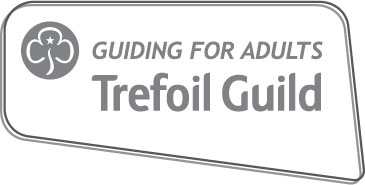 Are you a new unit who needs some help getting started? Trefoil Guild can help! Your Starter Pack is made up of your choice of items up to the value of £40, which will be provided by Trefoil Guild.The application for a Starter Pack must be received in the Trefoil Guild Office within six months of your first unit meeting.Your local guild will deliver your Pack and may be happy to keep in touch and be able to give you further help or equipment.Please note:Your Starter Pack CANNOT include badges or uniform, or regional publications which should be purchased direct from the country or region. No application will be accepted if the unit has received £50 or more in other grants, with the exception of a unit receiving grants from Girlguiding.To apply for a pack, fill in the form and send to: trefoilguild@girlguiding.org.uk Or by post to: Trefoil Guild, 17-19 Buckingham Palace Road, London, SW1W 0PTStarter Pack contentsThese are example contents for a Starter Pack for each section. It is recommended that a range of themes and topics are selected for the Skills Builder packs to enable your girls with a choice as to what they want to complete. For more information about which Skills Builder stages are for which section of Girlguiding, please see the Girlguiding website. If you wish to choose alternative items from ‘Guiding Essentials’, please itemise them at the bottom of this form.DescriptionCodePrice eachQuantityTotalLEADERS The Guiding Handbook6052£7.00 RAINBOWSRainbow Handbook6220£3.00Rainbow Badge Book6221£6.00Rainbow Unit Meeting Activity cards no26026£3.85 Skills Builder – Know Myself – Network – Stage 16202 £2.50 BROWNIESBrownie Handbook6240£3.50Brownie Badge Book6241£7.00Brownie Unit Meeting Activity cards no26027£3.85Skills Builder – Express Myself – Communicate – Stage 36152£2.50GUIDESGuide Handbook6260£3.50Guide Badge Book6261£8.00Guide Unit Meeting Activity cards no26028£3.85Skills Builder – Be Well- Feel Good – Stage 56136£2.50RANGERSRanger Handbook6280£3.50Ranger Record Book6281£4.00Ranger Unit Meeting Activity cards no26029£3.85Skills Builder – Skills for my Future – Live Smart – Stage 66195£2.50Queens Guide Award record book6109£3.00Commonwealth Award record book6111£3.00 ALTERNATIVE ITEMSTotal